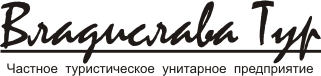 Юр. адрес/почтовый: РБ 220086, г. Минск, ул. Славинского, 13-54Фактический: РБ 220013, г. Минск, ул. Кульман 1, оф.109ЗАО «БСБ-Банк», ул. Я Купалы, 25,  УНН 191220367BIC UNBSBY2X  IBAN BY72 UNBS 30120079990050009933,Директор: Пришивалко Дмитрий Николаевич, действует основании УставаТел/факс (Contact info): 8 (029)663 54 22; 8 (044) 7144129;  8(029) 8775931E-mail: vladislavatur@mail.ruНОВИНКА !!!НОВИНКА !!!ТРАНСФЕР МИНСК-КИЕВ Трансфер из Минска до Киева и Аэропорта в БорисполеДаты выезда из Минска 2022
ЯНВАРЬ: 17.01,20.01, 23.01, 26.01, 29.01
ФЕВРАЛЬ: 01.02, 04.02, 07.02, 10.02, 13.02, 16.02, 19.02, 22.02, 25.02, 28.02
МАРТ: 02.03, 05.03, 07.03, 11.03, 14.03, 17.03, 20.03,23.03, 26.03, 29.03

Даты выезда из Украины 2022
ЯНВАРЬ: 18.01,21.01, 24.01, 27.01, 30.01
ФЕВРАЛЬ: 02.02, 05.02, 08.02, 11.02, 14.02, 17.02, 20.02,23.02, 26.02
МАРТ: 03.03, 06.03, 09.03, 12.03, 15.03, 18.03, 21.03,24.03, 27.03, 30.03ОБРАТНЫЙ ВЫЕЗД ИЗ КИЕВАТуристов забирают из Борисполя в 17.30 и со ст.м Лесная в 19.00Программа тура: 1 день Отправление из Минска20:00 Выезд из Минска с а/в «Центральный» (ул. Бобруйская, 6).22:00 Бобруйск с АЗС «Белоруснефть» №29 (на объездной первая заправка со стороны Минска)23:00 Жлобин (нас. пункт Лебедевка, ул.Козлова, 1, АЗС «Белоруснефть» №33)Время указано ориентировочно и может меняться в связи с интенсивностью трафика на дорогах.2 день (пятница)00:30 Гомель с ж/д вокзала (Привокзальная пл., 3).08:00 Приезд в Киев — ст.м. Лесная09:00 Борисполь — 1 этаж АэропортВремя указано ориентировочно и может меняться в связи с интенсивностью трафика на дорогах и задержках на границе*Вернуться в Минск можно в любую из дат приезда согласно указанному графику (любая продолжительность тура)В стоимость тура включено:                                  проезд на автобусе евроклассауслуги сопровождающегоВ стоимость тура не входит:туристическая услуга -  50 р. медицинская страховка 15 р. с покрытием COVIDсдача ПЦР теста 42 р. (сдаем централизованно)